32ème session du Groupe de travail sur l’ExamenPériodique UniverselExamen de la situation des droits de l’hommeen République de ChiliDéclaration de la délégation togolaiseGenève, 21 janvier 201909:00-12:30Madame la Vice-Présidente,Le Togo souhaite la cordiale bienvenue à la délégation chilienne et la remercie pour la présentation de son rapport national au titre du 3ème cycle de l’EPU.La délégation togolaise note avec satisfaction que des avancées remarquables ont été enregistrées par le Gouvernement de Chili sur le plan normatif et institutionnel notamment la création du Sous-secrétariat aux droits de l’homme, qui est entré en fonction en 2017, l’adoption du 1er Plan national relatif aux droits de l’homme pour la période 2018-2021 et la ratification de plusieurs traités internationaux. Ces avancées dénotent l’attachement des autorités chiliennes à la démocratie, à l’Etat de droit et à l’édification de la culture de promotion et de protection des droits humains.Dans cet élan, le Togo recommande au Chili ce qui suit :Mettre en place des mécanismes appropriés pour le recensement, la protection et la restitution des terres aux peuples autochtones et améliorer leur représentativité ainsi que celle des autres minorités ethniques et raciales dans les espaces de délibération et de représentations officielle.Accélérer le processus de ratification du Protocole facultatif à la Convention sur l’élimination de toutes les formes de discrimination à l’égard des femmes ;Ratifier le Protocole facultatif se rapportant au Pacte international relatif aux droits économiques, sociaux et culturels.Enfin, le Togo souhaite plein succès au Chili dans la mise en œuvre des recommandations qu’il aura acceptées.Je vous remercie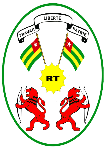 